CRITERIOS EN EL CÁLCULO DE AHORRO DE ENERGÍA Y REDUCCIÓN DE EMISIONES DE CO21 tep equivale a 11.626 kWhFactores de consumo energético (fCE) y de emisión de gases efecto invernadero (fCO2) para modos motorizados. Cuando se faciliten recorridos anuales se pueden utilizar estos factores de consumo y emisiones para el cálculo de los ahorros Fuente: elaboración propia IDAE.*    Pasajeros por vehículo (factor de ocupación medio)**  Gramos equivalentes de petróleo por pasajero-km.*** Gramos de emisiones de CO2 por pasajero-km.Factores conversión: 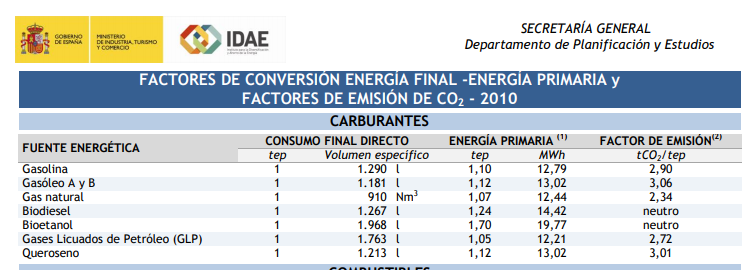 Para combustibles de automoción (gasolina+gasóleo) podemos tomar un valor medio de 3 tCO2/tep.MOVILIDAD URBANAAhorros:El ahorro por coche eléctrico que sustituye a coche térmico es de 0,65 tep/año suponiendo que se recorren 15.000 km/año.Los estudios, planes o estrategias no computa de cara al cálculo del ahorro finalModo / FactorFactor de Ocupación[pax/veh*]FactorConsuo Energía   fCE[gep/pkm**]Factor  emisiones CO2        fCO2[gCO2/pkm***]Moto122,452,5Coche1,248,3120,7Autobús de empresa2513,335,1Autobús urbano2018,749,4Autobús interurbano2412,132,0Cercanías (por vagón)259,432,8Metro / tranvía (por vagón)308,529,6Bicicleta eléctrica10,62,2Moto eléctrica14,917,1Coche eléctrico1,212,242,5